FAMILY COST PARTICIPATION FEE TABLE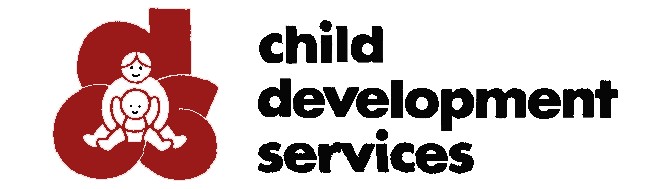 (Table DFC-T)For parents authorizing access to public or private health insurance:For parents NOT authorizing access to public or private health insurance:Monthly Family Cost Participation Fee by Family SizeMonthly Family Cost Participation Fee by Family SizeMonthly Family Cost Participation Fee by Family SizeMonthly Family Cost Participation Fee by Family SizeMonthly Family Cost Participation Fee by Family SizeMonthly Family Cost Participation Fee by Family SizeMonthly Family Cost Participation Fee by Family SizeMonthly Family Cost Participation Fee by Family SizeFamily SizeFamily SizeFamily SizeFamily SizeFamily SizeFamily SizeFamily SizeModified Income2345678less than $45,000$0$0$0$0$0$0$0$45,001 to $55,000$32$24$16$8$0$0$0$55,001 to $65,000$40$32$24$16$8$0$0$65,001 to $75,000$48$40$32$24$16$8$0$75,001 to $85,000$56$48$40$32$24$16$8$85,001 to $95,000$64$56$48$40$32$24$16$95,001 to $105,000$72$64$56$48$40$32$24$105,001 to $125,000$88$80$72$64$56$48$40$125,001 to $150,000$96$88$80$72$64$56$48$150,001 to $175,000$104$96$88$80$72$64$56$175,000 and over$120$112$104$96$88$80$72  I do not wish to disclose our income.$120$112$104$96$88$80$72Monthly Family Cost Participation Fee by Family SizeMonthly Family Cost Participation Fee by Family SizeMonthly Family Cost Participation Fee by Family SizeMonthly Family Cost Participation Fee by Family SizeMonthly Family Cost Participation Fee by Family SizeMonthly Family Cost Participation Fee by Family SizeMonthly Family Cost Participation Fee by Family SizeMonthly Family Cost Participation Fee by Family SizeFamily SizeFamily SizeFamily SizeFamily SizeFamily SizeFamily SizeFamily SizeModified Income2345678less than $45,000$0$0$0$0$0$0$0$45,001 to $55,000$48$40$32$24$16$8$0$55,001 to $65,000$56$48$40$32$24$16$8$65,001 to $75,000$64$56$48$40$32$24$16$75,001 to $85,000$72$64$56$48$40$32$24$85,001 to $95,000$80$72$64$56$48$40$32$95,001 to $105,000$88$80$72$64$56$48$40$105,001 to $125,000$104$96$88$80$72$64$56$125,001 to $150,000$112$104$96$88$80$72$64$150,001 to $175,000$120$112$104$96$88$80$72$175,000 and over$136$128$120$112$104$96$88  I do not wish to disclose our income.$136$128$120$112$104$96$88